       AMUDIM CALENDAR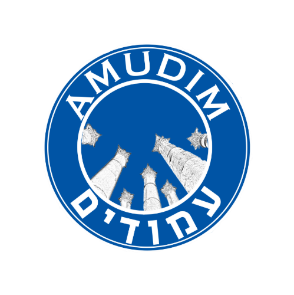    5784              (2023/4)Shabbatot and holidays listed as “Amudim Shabbat” or “with Amudim” are integral parts of the program and will include meals and special programming. Students and parents should plan their Shabbatot/holidays and visits to allow students to be with the Midrasha at those times.All dates and events are tentative and subject to change. This calendar does not list day trips and all events that will take place throughout the year. Students will receive more detailed schedules throughout the year.Tuesday August 22         Group FlightWednesday August 23            Students ArriveWednesday-FridayAugust 23-25               Student OrientationFriday-ShabbatAugust 25-26            Amudim ShabbatSunday-ThursdayAugust 27-31              Week of Trial ClassesWednesdayAugust 30              Seforim Sale (Evening)Friday-Shabbat September 8-9            Amudim Shabbat Motzei ShabbatSeptember 9            Selihot KickoffWednesday September 13            “Amudim Seminar” KickoffShabbat-SundaySeptember 16-17            Rosh HashanahMonday September 18             Tzom Gedalia (No Afternoon Classes)Wednesday September 20              Internship Fair (Afternoon)Sunday-Monday September 24-25             Yom Kippur with Amudim Tuesday-FridaySeptember 26-October 6          Sukkot Vacation           No ClassesShabbat-SundayOctober 7-8             Simhat Torah with AmudimMonday October 9       Classes ResumeFriday-ShabbatOctober 27-28        Amudim ShabbatMonday-WednesdayOctober 30-November 1          Golan Trip (Overnight)Monday November 13             Sigd Celebration (Morning)Thursday November 23           Thanksgiving Celebration (Evening)Friday-Shabbat November 25-26          Amudim Shabbat   Thursday (Evening)-Friday December 7-15           Hanukah            Special Programming (Sunday-Tuesday)Wednesday-ShabbatDecember 13-16            Hanukah Break             No ClassesSunday December 17           Classes ResumeFriday December 22            Asarah B’Tevet 
Friday-Shabbat December 22-23               Amudim ShabbatFriday-ShabbatJanuary 5-6              Amudim ShabbatMondayJanuary 8              Last Day of First Semester Tuesday-Thursday January 9-January 11            Eilat Trip (Overnight)Sunday January 14            First Day of Second SemesterSundayJanuary 21          Adira Koffsky A”H Yahrzeit           Special Program (Evening)Wednesday (Evening)-ThursdayJanuary 24-25             Tu B’Shevat              Special ProgrammingFriday-ShabbatJanuary 26-27               Amudim ShabbatFriday-ShabbatFebruary 16-17            Amudim ShabbatFridayMarch 8          Jerusalem MarathonSunday-TuesdayMarch 10-19           Megillat Esther           Workshop (Intermittently)Thursday-ShabbatMarch 14-16           Tzfat Trip (Overnight) and ShabbatonThursdayMarch 21           Ta’anit EstherPre-     Masekhet Megillah Marathon (Evening)SundayMarch 24              Purim de-Prazim               Special ProgrammingSunday (Evening)-MondayMarch 24-25             Shushan Purim with Amudim        Sunday March 31             Yom Iyun be-Inyanei PesahWednesday-MondayApril 3-8             Poland Trip and           Amudim Ba-Aretz/Sadnat Yisrael     Tuesday-WednesdayApril 9-May 1              Pesah Break/Bein HazmanimThursdayMay 2      Post-Pesah Welcome Back          Special ProgrammingSunday May 5           First Day of Kayitz Zman ClassesSunday (Evening)-Monday May 5-6            Yom Hashoah            Special ProgrammingFriday-ShabbatMay 10-11         Amudim ShabbatSundayMay 12               Mother’s Day              Mother-Daughter Learning    Sunday (Evening)-Tuesday May 12-14              Yom Hazikaron/Yom Ha’atzmaut
               Special ProgrammingSunday-MondayMay 19-20            Annual Learn-A-Thon             “Day of Giving”Sunday May 26              Lag BaOmer
             Special ProgrammingFriday-ShabbatMay 31-June 1              Amudim ShabbatWednesday June 5              Yom Yerushalayim 
                Special ProgrammingMondayJune 10             Last Day of ClassesTuesday (Evening)-ThursdayJune 11-13                 Shavuot with Amudim Sunday June 16              Closing Banquet Wednesday June 19                 Apartment Dorms Close